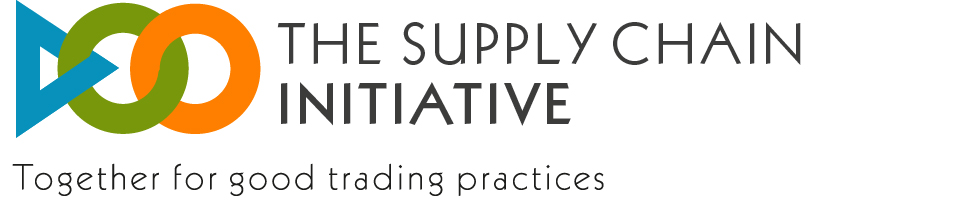 Pētījums par atbilstību Piegādes ķēdes iniciatīvaiievadsInterneta metodoloģija garantē uzņēmuma atbilžu konfidencialitāti. Uzņēmuma anketa un atbildes būs pieejamas tikai pētniecības uzņēmumam.

Eiropas ziņojums, kas pamatojas uz apkopotiem anonīmiem datiem, tiks nodots uzņēmumiem pēc pētījuma beigām.

Lūdzu, aizpildiet šo anketu līdz 2014. gada 30. septembrim.

Ņemiet vērā, ka analīzes atvieglošanas nolūkos jautājumu formulējums var nedaudz atšķirties no Standartos lietotajiem formulējumiem.

Frāze „Labas prakses principi” attiecas uz 2011. gada 29. novembrī pieņemtajiem Labas prakses principiem pārtikas piegādes ķēdes vertikālajās attiecībās.uzņēmuma statistiskie datiprocesa saistību ievērošana13.b) Cik sūdzību jūs saņēmāt? [Lūdzu, ierakstiet skaitli]

apmierinātība un ietekme uz uzņēmējdarbībunobeigumsLiels paldies, ka veltījāt laiku un sniedzāt atbalstu faktu un skaitliskās informācijas apkopošanā par Piegādes ķēdes iniciatīvas īstenošanu — mūsu kopīgais mērķis ir labāka tirdzniecības prakse.

Ja jums rodas jautājumi par pētījuma saturu, lūdzu, sūtiet tos uz e-pastu: jimbert@eurocoop.coop

Ja jums rodas tehniska rakstura jautājumi, lūdzu, sazinieties ar ariane.valsamis@dedicated.be

Lūdzu, pārbaudiet lodziņu „Apstiprināt” un tad uzklikšķiniet „Nosūtīt”1. Kuru valsti jūs pārstāvat šajā pētījumā? [Lūdzu, atzīmējiet lodziņu (iespējama viena atbilde)]2. Cik darbinieki strādā uzņēmumā šajā valstī?

Darbinieku skaits 2013. gadā [lūdzu, atzīmējiet vienu lodziņu]:Apgrozījums 2013. gadā [lūdzu, atzīmējiet vienu lodziņu]:2013. gada bilance [lūdzu, atzīmējiet vienu lodziņu]:3. Kurā pārtikas piegādes ķēdes jomā jūsu uzņēmums darbojas šajā valstī? [Iespējamas vairākas atbildes, lūdzu, atzīmējiet atbilstošos lodziņus]4.a) Vai uzņēmums organizēja apmācību, lai nodrošinātu atbilstību Labas prakses principiem?
[Lūdzu, atzīmējiet lodziņu, iespējama viena atbilde]b) Cik jūsu uzņēmuma darbinieku tika apmācīti? [Lūdzu, ierakstiet skaitli]

5. Kad ir plānots pabeigt apmācības? [Lūdzu, atzīmējiet lodziņu, iespējama viena atbilde]6. Vai jūsu uzņēmums izmanto Vadības grupas sniegto un SAI izstrādāto e-apmācības kursu?
[Lūdzu, atzīmējiet lodziņu, iespējama viena atbilde]EfektivitāteSkaidrībaLietderība8.a) Vai jūsu uzņēmums informēja savus sadarbības partnerus par iesaistīšanos Piegādes ķēdes iniciatīvā? [Lūdzu, atzīmējiet lodziņu, iespējama viena atbilde]b) Kādus zemāk norādītos līdzekļus jūs izmantojāt, lai paziņotu saviem sadarbības partneriem par jūsu uzņēmuma iesaistīšanos Piegādes ķēdes iniciatīvā?
[Iespējamas vairākas atbildes, lūdzu, atzīmējiet atbilstošos lodziņus]Mēs vēlamies novērtēt Piegādes ķēdes iniciatīvas piedāvāto strīdu izšķiršanas iespēju efektivitāti.

9.a) Vai kopš savas reģistrācijas jūsu uzņēmums ir iesniedzis sūdzības par tirdzniecības partneru iespējamiem Labas prakses principu pārkāpumiem?9.b) Cik sūdzību ir iesniedzis jūsu uzņēmums? [Lūdzu, ierakstiet skaitli zemāk norādītajā lodziņā]

10. Iesniedzot sūdzības pēc savas reģistrācijas, kuri no zemāk norādītajiem Labas prakses principiem tika iespējami pārkāpti?
[Iespējamas vairākas atbildes, lūdzu, atzīmējiet atbilstošos lodziņus]11.a) Vai Piegādes ķēdes iniciatīvā reģistrētais tirdzniecības partneris kopš jūsu reģistrācijas vērsās ar komerciālu pretpasākumu pret jūsu uzņēmumu tad, kad jūs izmantojāt vienu no pieejamajām strīdu izšķiršanas iespējām? [Lūdzu, atzīmējiet lodziņu, iespējama viena atbilde]b) Cik reižu (attiecībā pret kopējo iesniegto sūdzību skaitu)? [Lūdzu ierakstiet skaitli]

Ja tika izmantoti vairāki mehānismi, lūdzu, norādiet pēdējo mehānismu, kura rezultātā strīds tika izšķirts.

Ja tika izmantoti vairāki mehānismi, lūdzu, norādiet pēdējo mehānismu, kura rezultātā strīds tika izšķirts.

Ja tika izmantoti vairāki mehānismi, lūdzu, norādiet pēdējo mehānismu, kura rezultātā strīds tika izšķirts.

Ja tika izmantoti vairāki mehānismi, lūdzu, norādiet pēdējo mehānismu, kura rezultātā strīds tika izšķirts.

Jūsu uzņēmuma iesniegto sūdzību skaits, kas tika atrisinātas kopš jūsu reģistrācijasJūsu uzņēmuma to iesniegto sūdzību skaits, kas tika izšķirtas 4 mēnešu laikā Komerciāla pieeja (jautājums tiek nodots tirdzniecības partnera komerciālās hierarhijas augstākā līmenī)Tirdzniecības partnera iekšējā strīdu izšķiršanas struktūraMediācijaArbitrāžaTiesiskas metodes saskaņā ar valsts likumiem un noteikumiem013.a) Vai jūsu uzņēmums pēc savas reģistrācijas saņēma tirdzniecības partneru sūdzības par iespējamiem Labas prakses principu pārkāpumiem?sūdzības
14. Saņemot sūdzības pēc savas reģistrācijas, kuri no zemāk norādītajiem Labas prakses principiem tika iespējami pārkāpti?
[Iespējamas vairākas atbildes, lūdzu, atzīmējiet atbilstošos lodziņus]Ja tika izmantoti vairāki mehānismi, lūdzu, norādiet pēdējo mehānismu, kura rezultātā strīds tika izšķirts.

Ja tika izmantoti vairāki mehānismi, lūdzu, norādiet pēdējo mehānismu, kura rezultātā strīds tika izšķirts.

Ja tika izmantoti vairāki mehānismi, lūdzu, norādiet pēdējo mehānismu, kura rezultātā strīds tika izšķirts.

Ja tika izmantoti vairāki mehānismi, lūdzu, norādiet pēdējo mehānismu, kura rezultātā strīds tika izšķirts.

Jūsu uzņēmuma iesniegto sūdzību skaits, kas tika atrisinātas kopš jūsu reģistrācijasJūsu uzņēmuma saņemto sūdzību skaits, kas tika atrisinātas 4 mēnešu laikā Komerciāla pieeja (jautājums tiek nodots tirdzniecības partnera komerciālās hierarhijas augstākā līmenī)Tirdzniecības partnera iekšējā strīdu izšķiršanas struktūraMediācijaArbitrāžaTiesiskas metodes saskaņā ar valsts likumiem un noteikumiem016. Vai kopš jūsu reģistrācijas Piegādes ķēdes inicitatīvai, jūsu uzņēmums novēroja uzlabojumus tirdzniecības praksē?
[Lūdzu, atzīmējiet lodziņu, iespējama viena atbilde]17. Izmantojot skalu no 1 līdz 10, kur 1 ir viszemākais un 10 visaugstākais rezultāts, norādiet sava uzņēmuma vispārējo apmierinātību ar Iniciatīvu?
[Lūdzu, atzīmējiet lodziņu, iespējama viena atbilde]

Jūsu sniegtā informācija ir konfidenciāla. Lai palīdzētu mums nodrošināt pētījuma atbilstošu pārvaldību un lai novērstu iespējamu anketu dublēšanu, mēs pateicamies par to, ka jūs sniedzat mums zemāk norādīto informāciju.

Uzņēmuma nosaukums (valstī strādājošs uzņēmums):

Valsts:Kādas funkcijas jūs pildāt savā uzņēmumā?